INDICAÇÃO Nº 1552/2017Sugere ao Poder Executivo Municipal que verifique a possibilidade da construção de uma rotatória no cruzamento da Rua Celso de Arruda Ribeiro com Estrada Cândido Zanata no Jd. Glebas Califórnia.Excelentíssimo Senhor Prefeito Municipal, Nos termos do Art. 108 do Regimento Interno desta Casa de Leis, dirijo-me a Vossa Excelência para sugerir ao setor competente que verifique a possibilidade da construção de uma rotatória no cruzamento da Rua Celso de Arruda Ribeiro com Estrada Cândido Zanata no Jd. Glebas Califórnia.Justificativa:Fomos procurados por munícipes, solicitando essa providencia, pois, da forma que se encontra veículos de grande porte, principalmente ônibus tem encontrado dificuldades para acessar os Bairros, chegando até a encalhar causando grandes transtornos.OBS: Nesse local um ônibus escolar chegou a cair em uma valeta causando grandes transtornos e desespero do motorista e alunos.Plenário “Dr. Tancredo Neves”, em 09 de Fevereiro de 2017.José Luís Fornasari                                                  “Joi Fornasari”Solidariedade                                                    - Vereador -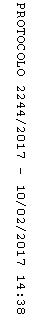 